1973 April Masters National Decathlon Championship in Hawaii
April 16-17, 1973 in HawaiiPer Honolulu Advertiser April 17, 1973  for Day One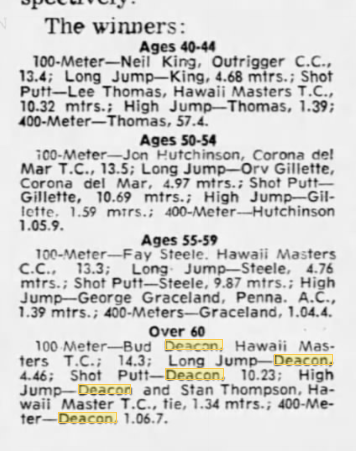 Per Honolulu Advertiser April 18, 1973  for Day Two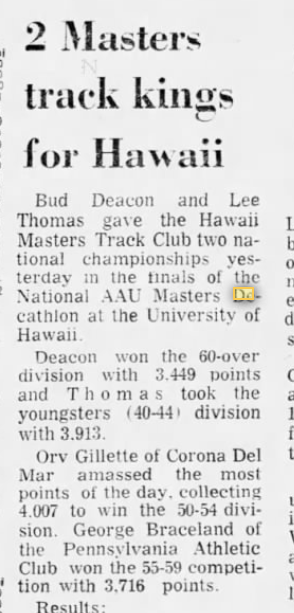 Per Honolulu Advertiser April 18, 1973  for Day Two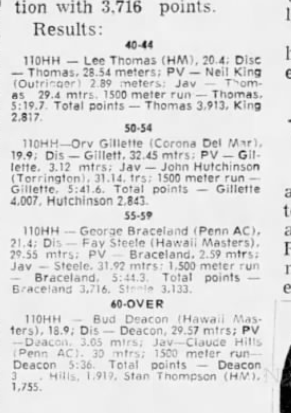 Per Honolulu Star Bulletin April 17 and 18, 1973   Day One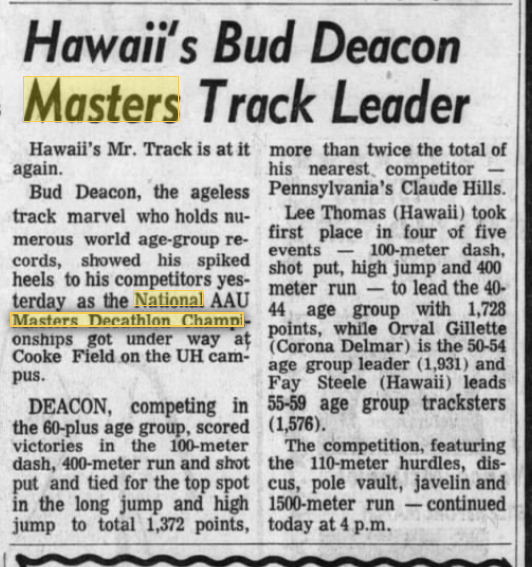 Per Honolulu Star Bulletin April 17 and 18, 1973     Day Two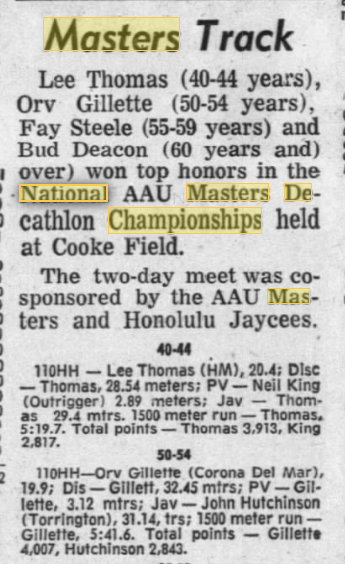 Per Honolulu Star Bulletin April 17 and 18, 1973     Day Two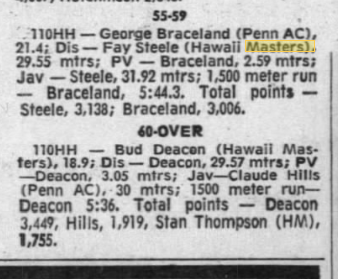 